ИЗВЕЩЕНИЕ№22107000017 от 13.07.2022 г.о проведении запроса котировок на право заключения договора поставки регистратора носимого в ЧУЗ «РЖД-Медицина» г. Волхов»	Заказчик: ЧУЗ «РЖД-Медицина» г. Волхов» (далее – Учреждение).	Организует проведение конкурентного способа закупки методом запроса котировок на право заключения договора поставки регистратора носимого в ЧУЗ «РЖД-Медицина» г. Волхов».	Процедура закупки проводится в соответствии с требованиями Положения о закупке товаров, работ, услуг для нужд частных учреждений здравоохранения ОАО "РЖД", утвержденного приказом Центральной дирекции здравоохранения ОАО "РЖД" от 05 марта 2021 г. № ЦДЗ-18 (далее – Положение), размещенном на сайте учреждения: http:// www.ob-volhovstroy.ru 	Место нахождения: 187401, Ленинградская область, г.Волхов, ул. Воронежская д.1	Контактное лицо: Кетрик Яна Михайловна	           Тел.: 8(813-63) 6-28-44 , факс:8(813-63) 6-22-27	E-mail: econom_vlhv@mail.ru	Предмет договора:   поставка регистратора носимого в соответствии со Спецификацией (Приложение 1 к котировочной документации) и Техническим заданием (Приложение 2 к котировочной документации).            Особенности участия в закупке: особенности участия в запросе котировок не предусмотрены.Антидемпинговые меры: антидемпинговые меры не предусмотрены.Обеспечение заявки: не предусмотрено.Обеспечение исполнения договора: не предусмотрено.Подача альтернативных предложений: не предусмотрена.Начальная (максимальная) цена договора: не должна превышать 231066 (Двести тридцать одна тысяча шестьдесят шесть) рублей 67 копеек, без НДС (Приложение 7 к котировочной документации). Срок и условия оплаты: оплата Товара производится путем перечисления денежных средств на расчетный счет Поставщика в течение 45 (Сорока пяти) календарных дней после принятия Товара покупателем в полном объеме, подписания Сторонами товарной накладной формы ТОРГ-12. Порядок формирования цены Договора: В стоимость включены работы/услуги по  доставке Товара на склад Покупателя, его разгрузке, работы по его монтажу и вводу в эксплуатацию, проведению инструктажа работников Покупателя, а так же стоимость комплектующих и запасных частей по всем единицам Товара, транспортных расходов,  с учетом всех налогов и сборов, которые обязан уплатить участник закупки в соответствии с применяемой им системой налогообложения, вне зависимости от налогообложения предмета закупки НДС в соответствии с положениями Налогового кодекса Российской Федерации и других расходов, которые возникнут или могут возникнуть у Поставщика в ходе исполнения договора (приложение 4 к котировочной документации).Источник финансирования: Доходы от предпринимательской деятельности учреждения.	Адрес поставки товара: 187700, Ленинградская область, г.Лодейное Поле, ул. Свердлова д.6.Сроки поставки Товара: в сроки, установленные настоящим Договором, осуществлять поставку Товара в количестве, предусмотренном Спецификацией и Графиком поставки, в соответствии с заявкой, направленной Покупателем посредством автоматизированной электронной системы заказов «Электронный ордер» в соответствии с пунктом 3.1.1 Договора (Приложение №4).	Требования к качеству: Товар должен соответствовать требованиям, указанным в Техническом задании (Приложение 2 к котировочной документации), и удостоверяться регистрационным удостоверением и декларацией соответствия.Гарантийный срок: не менее 12 (Двенадцати) месяцев  с момента подписания товарной накладной ТОРГ-12.Год выпуска Товара: не ранее 2021г.	Место и время подачи котировочных заявок: 187401, Ленинградская область, г. Волхов, ул. Воронежская д.1 в рабочие дни с 8:00 до 17:00.	Дата начала подачи котировочных заявок:  13.07.2022г 10:00*.	Дата, время окончания подачи котировочных заявок:   20.07.2022г. в 10.00*	Дата, время и место вскрытия конвертов с заявками: 187401, Ленинградская область, г. Волхов, ул. Воронежская д.1  20.07.2022г. в 11:00* кабинет Главного врача, По итогам вскрытия конвертов формируется протокол, который подлежит публикации на сайте Учреждения: http:// www.ob-volhovstroy.ru не позднее 3 дней с даты его подписания.	Дата, время и место рассмотрения и оценки заявок участников: 187401, Ленинградская область, г. Волхов, ул. Воронежская д.1   20.07.2022г. в 11:30* кабинет Главного врача.Критерии оценки и сопоставления заявок на участие в закупке:Лучшей признается котировочная заявка, которая отвечает всем требованиям, установленным в запросе котировок, и содержит наиболее низкую цену товаров, работ, услуг. При наличии нескольких равнозначных котировочных заявок лучшей признается та, которая поступила раньше.Результаты рассмотрения и оценки котировочных заявок оформляются протоколом рассмотрения и оценки котировочных заявок, который размещается не позднее 2 (двух) дней с даты его подписания членами комиссии на сайте Учреждения: http:// www.ob-volhovstroy.ruПодведение итогов запроса котировокПротокол подведения итогов запроса котировок составляется комиссией не позднее 2 (двух) дней с момента опубликования на официальном сайте Учреждения протокола рассмотрения и оценки котировочных заявок.При осуществлении закупки товаров, указанных в пунктах 71, 72 Положения протокол подведения итогов запроса котировок составляется комиссией в срок не позднее 2 (двух) дней с момента получения согласования от Центральной дирекции здравоохранения (ЦДЗ)/ Региональной дирекцией здравоохранения (РДЗ).Протокол подведения итогов запроса котировок размещается на официальном сайте Учреждения в срок не позднее 2 (двух) дней с даты подписания протокола.Заключение договора по результатам запроса котировокДоговор заключается на условиях и по цене, указанных в котировочной документации и в котировочной заявке победителя или участника закупки, с которым заключается договор.Если победитель запроса котировок не исполнил необходимые для заключения договора условия, Учреждение вправе заключить договор с участником закупки, предложившим в котировочной заявке такую же цену, как и победитель в проведении запроса котировок, или с участником закупки, предложение о цене договора (цене лота) которого содержит лучшие условия по цене договора (цене лота), следующие после предложенных победителем в проведении запроса котировок условий.Срок заключения договора по итогам запроса котировок не может превышать 30 (тридцать) дней с даты составления Протокола подведения итогов запроса котировок.           * время указано московское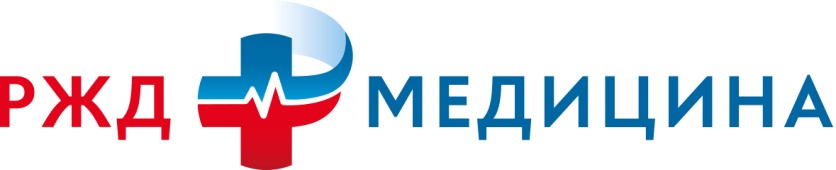 Частное  учреждение здравоохранения      «Больница «РЖД-Медицина»               города Волхов»187401, Ленинградская область, г. Волхов, ул. Воронежская д, 1       Тел./факс: (813) 63-722-27         www.ob-volhovstroy.ru   ИНН47020566989 КПП470201001ОГРН1044700531050 ОКПО01109176УТВЕРЖДАЮ:председатель комиссии ЧУЗ «РЖД-Медицина»г. Волхов»   ______________ Р.В.Марковиченко